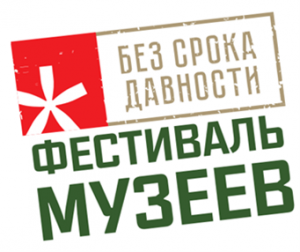 Заявка на участие во Всероссийском фестивале музеев образовательных организаций «Без срока давности» Подпись представителя образовательнойорганизации, представляющего музейную экспозицию образовательной организациина Фестивале ____________________________________________________(ФИО) Подпись руководителя/заместителя руководителя образовательной организации ________________________________________(ФИО) МПНаименование субъекта Российской ФедерацииПолное название образовательной организации в соответствии с уставомИндекс и почтовый адрес образовательной организацииЭлектронная почта образовательной организацииТелефон образовательной организации (с кодом населенного пункта Тематическое направление музейной экспозицииНоминацияФ.И.О. представителя образовательной организации, представляющего музейную экспозицию образовательной организации на ФестивалеДолжность в образовательной организацииЭлектронная почта представителя образовательной организации, представляющего музейную экспозицию образовательной организации на ФестивалеКонтактный телефон представителя образовательной организации, представляющего музейную экспозицию образовательной организации на Фестивале